NAGYKOVÁCSI NAGYKÖZSÉG ÖNKORMÁNYZATPÉNZÜGYI ÉS TELEPÜLÉSFEJLESZTÉSI BIZOTTSÁGELNÖKEMEGHÍVÓ Nagykovácsi Nagyközség ÖnkormányzatánakPénzügyi és településfejlesztési bizottsága üléséreAz ülés helye: 	Öregiskola Közösségi Ház és Könyvtár Időpontja: 		2016. október 17. (hétfő) 18 óra Napirend:Nyílt ülés:Döntés az Interreg V-A Szlovákia-Magyarország Együttműködési Programban való részvételről E – 90Előterjesztő: Kiszelné Mohos Katalin polgármesterElőadó: dr. Halmosi-Rokaj Odett osztályvezetőTárgyalja: PBZárt ülés:Nagykovácsi Nagyközség Önkormányzata és Cseh Tibor közötti polgári peres eljárással kapcsolatos döntés E – 89 Előterjesztő: Kiszelné Mohos Katalin polgármesterElőadó: dr. Németh Zsanett aljegyzőTárgyalja: PBDöntés Nagykovácsi Ady Endre utca 51-53. sz. alatti ingatlannal kapcsolatos területrendezés ügyében E – 92Előterjesztő: Kiszelné Mohos Katalin polgármesterElőadó: Györgyi Zoltán főépítészTárgyalja: PBNagykovácsi, 2016. október 13.	.								Tegzes Endre sk.   	       							           	elnök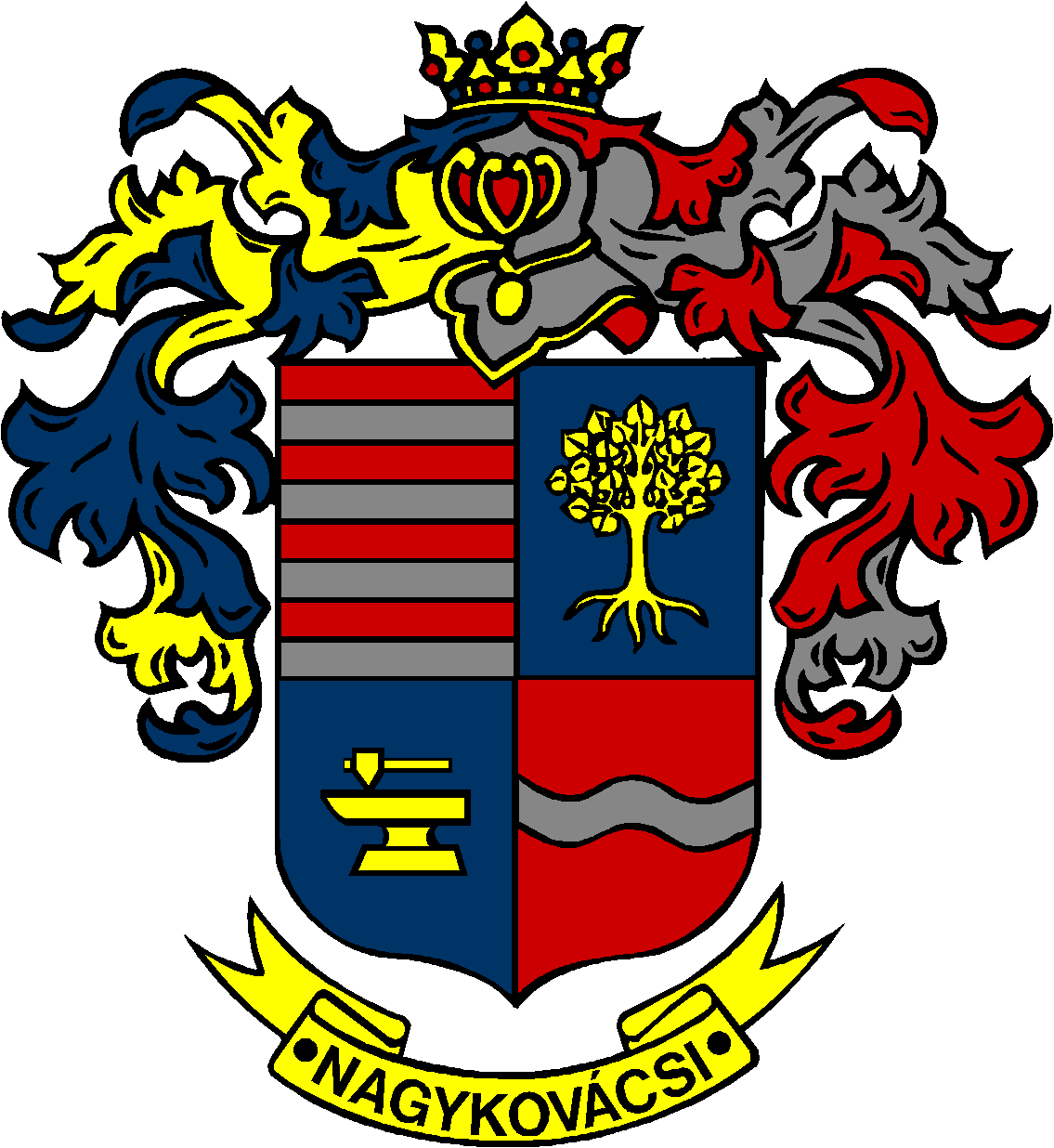 